EaD Comprehensive Lesson Plansor    0248043888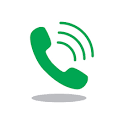 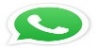 WEEKLY LESSON PLAN  NAME OF TEACHER: …………………………………………………                            WEEK ENDING…10-02-2023………  NUMBER ON ROLL: …………………………………………………                             SUBJECT…  SOCIAL  DURATION: …………………………………………………………....                              REFERENCE…SYLLABUS(CRDD,2007), SOCIAL FOR JHS ……   FORM……………..BASIC 9……………                                                                 WEEK………5…………..Name of Teacher:                                                                       School:                                                                       District: DAY/DURATIONTOPIC/SUB-TOPIC/ASPECTOBJECTIVES/R.P. KTEACHER-LEARNER ACTIVITIEST/L MATERIALSCORE POINTSEVALUATION AND REMARKSMONDAY11:00 AM-12:10PM      70minsTopic: Government and SocietySub-TopicThe structure of Government at the district levelObjectives By the end of the lesson, pupils will be able to; Describe the structure of government at the district level in Ghana.R.P.KPupils were taught lessons on Government in basic 8Introduction. Pupils brainstorm to explain the meaning of Government.Activities;Draw the structure of the government at the district level .Assist Pupils to describe the roles of the bodies who form the structure of government at the district level in Ghana.Conclusion Pupils practice drawing the structure of Government at the district level.Wordchart, Pictures, Posters, Video.The structure of Government at the district level in Ghana;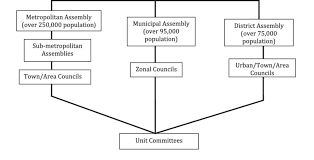 The District Chief ExecutiveDistrict Executive Committee The District coordinating Director.Exercise;State 3 bodies under the structure of Government at the district level.Write the functions of the 3 bodies mentioned in question 1.FRIDAY9:15AM – 10:25AM70minsTopic: Government and SocietySub-TopicThe structure of Government at the regional and national level.Objectives By the end of the lesson, pupils will be able to;Describe the structure of government at the regional and national level in GhanaR.P.KPupils have already been taught the structure of government at the district level.Introduction. Review Pupils knowledge on the previous lesson.Activities;Discuss the structure of government at the regional and national level.Assist Pupils to draw the structure of Government at the regional and national level.Learners in small groups to discuss the roles of the bodies under the regional and national structure of government.Conclusion Reflect on the sequential arrangement of bodies under the regional and national structure of Government in order of Power.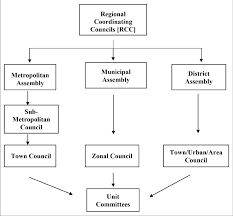 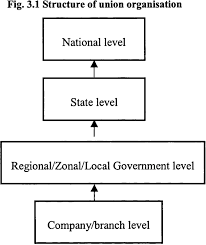 Remarks